GMFRS Area Manager Person Specification – GENERICGreater Manchester Fire & Rescue ServiceJob DescriptionNote: This job description and person specification is representative of the core responsibilities of all AM roles in GMFRS. Further responsibilities will depend on the specialised role and function.  Greater Manchester Fire & Rescue ServiceJob DescriptionNote: This job description and person specification is representative of the core responsibilities of all AM roles in GMFRS. Further responsibilities will depend on the specialised role and function.  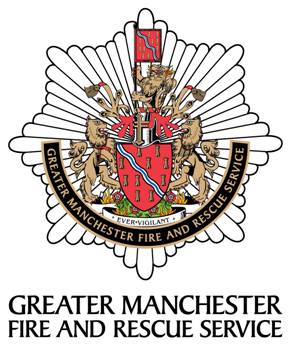 Job TitleArea Manager (Generic) Area Manager (Generic) DirectorateEmergency Response or Prevention & Protection Emergency Response or Prevention & Protection Grade/Level:Area Manager BArea Manager BReports to:Assistant County Fire Officer Assistant County Fire Officer Responsible for:Area Manager level staff Area Manager level staff Job Purpose:The purpose of the job is to lead and manage people within own cluster/department to ensure the provision of an effective Service.Lead specific ‘corporate’ projects and change initiatives across the organisation.  Lead and manage the response to large scale incidents, as required, up to gold level as part of the Incident Command system.The purpose of the job is to lead and manage people within own cluster/department to ensure the provision of an effective Service.Lead specific ‘corporate’ projects and change initiatives across the organisation.  Lead and manage the response to large scale incidents, as required, up to gold level as part of the Incident Command system.Responsibilities and Accountabilities:Required AttributeEssential/DesirableQualificationsMember of a suitable professional body (e.g. IFE)Educated to degree level or equivalent in a relevant subject DesirableDesirableExperienceMinimum Substantive Group ManagerMinimum of 12 months experience as a Group Manager (temporary or permanent)Minimum of 12 months experience as a Flexi Duty System Officer (temporary or permanent) within the last two years Experience and demonstrable evidence of successful performance when working at a Middle Manager level in more than one department and disciplineDemonstrable evidence and experience of managing Strategic PartnershipsExperience in the management and operational command and control of incidentsDemonstrable experience of leading & delivering change and improvement in a complex organisationEssentialEssentialEssentialEssentialEssentialEssentialEssential KnowledgeSubstantial and demonstrable knowledge and understanding of fire & rescue operations necessary to undertake the role of strategic operational Incident CommanderKnowledge of the national, regional and local political operating climate of the  within the context of the Government’s modernisation agendaKnowledge of the statutory role, powers and responsibilities of the Knowledge of corporate governance; financial; risk management; strategic planning and programme management principles and practiceA clear understanding of the processes required for effective change managementKnowledge of the Integrated Risk Management planning process, including risk assessment principlesKnowledge of the principles and practice of fire & rescue service performance assessment in the context of Local Area Agreements and Comprehensive Area AssessmentExcellent health and safety knowledge within a complex organisationEssentialEssentialEssentialEssentialEssentialEssentialEssentialDesirableSkills and Abilities – more detailed information is available hereCompetency Framework LeadershipRelationship Building, Influencing and NegotiatingAnalysis and Decision MakingLeading ChangeAchieving Results Achieving ExcellenceOrganisational and Strategic PerspectiveEssentialEssentialEssentialEssentialEssentialEssentialEssential Essential